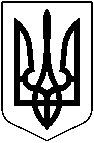 УКРАЇНАМАЛИНСЬКА МІСЬКА РАДА ЖИТОМИРСЬКОЇ ОБЛАСТІРОЗПОРЯДЖЕННЯМІСЬКОГО ГОЛОВИвід   16.03.2021  №  69Про нагородження Почесною ГрамотоюНа виконання Програми відзначення державних та професійних свят, ювілейних дат, заохочення колективів та окремих громадян, здійснення представницьких та інших заходів на 2021-2025 роки, затвердженої  рішенням           1-ї сесії восьмого скликання від 23.12.2020 № 82, керуючись  п.20  ч. 4 ст.42 Закону України «Про місцеве самоврядування в Україні», рішенням 5-ї сесії   восьмого скликання Малинської міської ради від 26.02.2021 № 232 «Про затвердження Положення про Почесну грамоту, Грамоту та Подяку Малинської міської ради»:1. За вагомий особистий внесок у соціально-економічний розвиток Малинщини, активну громадську діяльність, високий професіоналізм, багаторічну сумлінну працю та з нагоди 65-річного ювілею, нагородити Почесною Грамотою  Малинської міської ради з врученням цінного подарунку в грошовій формі в розмірі 500.00 грн.:Леоніда ШЕВЧУКА –  Почесного громадянина міста Малина, директора Малинської ЗОШ № 2 I-III ступенів.2. Фінансовому управлінню Малинського міськвиконкому (Тетяна БОРИСЕНКО)  провести фінансування витрат на нагородження по КПКВК 0210180 «Інша діяльність у сфері державного управління» відповідно бюджетних призначень в сумі 500 (п’ятсот)  гривень.      3. Головному бухгалтеру виконавчого комітету міської ради (Альона ТІШИНА)  провести  виплату  коштів.4. Відділу організаційної роботи та по зв’язках з громадськістю (Антоніна ГЛУЩЕНКО) забезпечити квіткову продукцію для нагородження.Міський голова                                                                        Олександр СИТАЙЛО